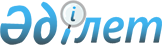 Об установлении ограничительных мероприятий в селе Беткудук Азовского сельского округа Уланского района
					
			Утративший силу
			
			
		
					Решение акима Азовского сельского округа Уланского района Восточно-Казахстанской области от 27 апреля 2017 года № 1. Зарегистрировано Департаментом юстиции Восточно-Казахстанской области 22 мая 2017 года № 5028. Утратило силу - решением акима Азовского сельского округа Уланского района Восточно-Казахстанской области от 2 октября 2017 года № 2
      Сноска. Утратило силу – решением акима Азовского сельского округа Уланского района Восточно-Казахстанской области от 02.10.2017 № 2 (вводится в действие по истечении десяти календарных дней после дня его первого официального опубликования).

      Примечание РЦПИ.

      В тексте документа сохранена пунктуация и орфография оригинала.
      В соответствии с пунктом 2 статьи 35 Закона Республики Казахстан от 23 января 2001 года "О местном государственном управлении и самоуправлении в Республики Казахстан", подпунктом 7) статьи 10-1 Закона Республики Казахстан от 10 июля 2002 года "О ветеринарии" и на основании представления руководителя государственного учереждения "Уланская районная территориальная инспекция комитета ветеринарного контроля и надзора Министерства сельского хозяйства Республики Казахстан" от 27 марта 2017 года № 01-14/126, аким Азовского сельского округа РЕШИЛ:
      1. Установить ограничительные мероприятия в селе Беткудук Азовского сельского округа Уланского района в связи с возникновением заболевания бешенства крупно рогатого скота.
      2. Контроль за выполнением данного решения оставляю за собой.
      3. Решение вводится в действие по истечении десяти календарных дней после дня его первого официального опубликования.
					© 2012. РГП на ПХВ «Институт законодательства и правовой информации Республики Казахстан» Министерства юстиции Республики Казахстан
				
      Аким Азовского 

      сельского округа

А. Дамдыбаев
